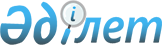 Сайрам ауданында тұрғын үй көмегін көрсетудің мөлшері мен тәртібін айқындау туралы
					
			Күшін жойған
			
			
		
					Түркістан облысы Сайрам аудандық мәслихатының 2021 жылғы 4 мамырдағы № 3-20/VII шешiмi. Түркістан облысының Әдiлет департаментiнде 2021 жылғы 13 мамырда № 6213 болып тiркелдi. Күші жойылды - Түркістан облысы Сайрам аудандық мәслихатының 2024 жылғы 5 сәуірдегі № 15-115/VIII шешiмiмен
      Ескерту. Күші жойылды - Түркістан облысы Сайрам аудандық мәслихатының 05.04.2024 № 15-115/VIII (алғашқы ресми жарияланған күнінен кейін күнтізбелік он күн өткен соң қолданысқа енгізіледі) шешiмiмен.
      Ескерту. Шешімнің тақырыбы  жаңа редакцияда - Түркістан облысы Сайрам аудандық мәслихатының 20.04.2023 № 25-149/VII (алғашқы ресми жарияланған күнінен кейін күнтізбелік он күн өткен соң қолданысқа енгізіледі) шешiмiмен.
      "Қазақстан Республикасындағы жергiлiктi мемлекеттiк басқару және өзiн-өзi басқару туралы" 2001 жылғы 23 қаңтардағы Қазақстан Республикасының Заңының 6 бабының 1 тармағының 15) тармақшасына, "Тұрғын үй қатынастары туралы" 1997 жылғы 16 сәуiрдегi Қазақстан Республикасының Заңының 97 бабының 5 тармағына, Қазақстан Республикасы Үкiметiнiң 2009 жылғы 30 желтоқсандағы № 2314 қаулысымен бекiтiлген Тұрғын үй көмегiн көрсету ережесiне, Қазақстан Республикасы Үкiметiнiң 2009 жылғы 14 сәуiрдегi № 512 қаулысымен бекiтiлген Әлеуметтiк тұрғыдан қорғалатын азаматтарға телекоммуникация қызметтерiн көрсеткенi үшiн абоненттiк төлемақы тарифiнiң көтерiлуiне өтемақы төлеудiң ережесiне сәйкес, Сайрам аудандық мәслихаты ШЕШIМ ҚАБЫЛДАДЫ:
      1. Осы шешімнің қосымшасына сәйкес Сайрам ауданында тұрғын үй көмегін көрсетудің мөлшері мен тәртібі айқындалсын.
      Ескерту. 1-тармақ жаңа редакцияда - Түркістан облысы Сайрам аудандық мәслихатының 20.04.2023 № 25-149/VII (алғашқы ресми жарияланған күнінен кейін күнтізбелік он күн өткен соң қолданысқа енгізіледі) шешiмiмен.


      2. Сайрам аудандық мәслихатының 2014 жылғы 15 мамырдағы № 31-194/V "Сайрам ауданы бойынша аз қамтамасыз етілген отбасыларға (азаматтарға) тұрғын үй көмегін көрсетудің мөлшері мен тәртібін бекіту туралы" (Нормативтік құқықтық актілерді мемлекеттік тіркеу тізілімінде № 2699 тіркелген және 2014 жылы 24 маусымда Қазақстан Республикасының нормативтік құқықтық актілерінің эталондық бақылау банкінде электрондық түрде жарияланған) шешімінің күші жойылды деп танылсын.
      3. "Сайрам ауданының мәслихат аппараты" мемлекеттік мекемесі Қазақстан Республикасының заңнамасында белгіленген тәртіпте:
      1) осы шешімді "Қазақстан Республикасының Әділет Министрлігі Түркістан облысының Әділет департаменті" Республикалық мемлекеттік мекемесінде мемлекеттік тіркелуін;
      2) осы шешімді оны ресми жарияланғаннан кейін Сайрам ауданының мәслихатының интернет-ресурсына орналастыруды қамтамасыз етсін.
      4. Осы шешім оның алғашқы ресми жарияланған күнінен кейін күнтізбелік он күн өткен соң қолданысқа енгізіледі. Сайрам ауданында тұрғын үй көмегін көрсетудің мөлшері мен тәртібі
      Ескерту. Қосымша жаңа редакцияда - Түркістан облысы Сайрам аудандық мәслихатының 20.04.2023 № 25-149/VII (алғашқы ресми жарияланған күнінен кейін күнтізбелік он күн өткен соң қолданысқа енгізіледі) шешiмiмен.
      1. Тұрғын үй көмегі жергілікті бюджет қаражаты есебінен Сайрам ауданының аумағындағы жалғыз тұрғынжай ретінде меншік құқығында тұрған тұрғынжайда тұрақты тіркелген және тұратын аз қамтылған отбасыларға (азаматтарға), сондай-ақ мемлекеттік тұрғын үй қорынан берілген тұрғынжайды және жеке тұрғын үй қорынан жергілікті атқарушы орган жалдаған тұрғынжайды жалдаушыларға (қосымша жалдаушыларға):
      кондоминиум объектісін басқаруға және кондоминиум объектісінің ортақ мүлкін күтіп-ұстауға, оның ішінде кондоминиум объектісінің ортақ мүлкін күрделі жөндеуге жұмсалатын шығыстарға;
      коммуналдық қызметтерді және телекоммуникация желісіне қосылған телефон үшін абоненттік төлемақының өсуі бөлігінде байланыс қызметтерін тұтынуға;
      мемлекеттік тұрғын үй қорынан берілген тұрғынжайды және жеке тұрғын үй қорынан жергілікті атқарушы орган жалға алған тұрғынжайды пайдаланғаны үшін шығыстарды төлеуге беріледі.
      Аз қамтылған отбасының (азаматтың) жиынтық табысына шекті жол берілетін шығыстар үлесі 10 (он) пайыз мөлшерінде.
      Аз қамтылған отбасының (азаматтардың) тұрғын үй көмегін есептеуге қабылданатын шығыстары жоғарыда көрсетілген бағыттардың әрқайсысы бойынша шығыстардың сомасы ретінде айқындалады.
      2. Тұрғын үй көмегін тағайындау Сайрам ауданы әкімдігінің "Сайрам аудандық жұмыспен қамту және әлеуметтік бағдарламалар бөлімі" мемлекеттік мекемесімен (бұдан әрі – уәкілетті орган) жүзеге асырылады.
      3. Аз қамтылған отбасының (азаматтың) жиынтық табысын уәкілетті орган тұрғын үй көмегін тағайындауға өтініш білдірген тоқсанның алдындағы тоқсанға "Тұрғын үй көмегін алуға үміткер отбасының (Қазақстан Республикасы азаматының) жиынтық табысын есептеу тәртібін бекіту туралы" Қазақстан Республикасы Индустрия және инфрақұрылымдық даму министрінің 2020 жылғы 24 сәуірдегі № 226 бұйрығымен (Нормативтік құқықтық актілерді мемлекеттік тіркеу тізілімінде № 20498 болып тіркелген) айқындалған тәртіппен есептейді.
      4. Тұрғын үй көмегі кондоминиум объектісін басқаруға және кондоминиум объектісінің ортақ мүлкін күтіп-ұстауға, оның ішінде кондоминиум объектісінің ортақ мүлкін күрделі жөндеуге жұмсалатын шығыстарды, коммуналдық көрсетілетін қызметтерді және телекоммуникация желісіне қосылған телефон үшін абоненттік төлемақының өсуі бөлігінде көрсетілетін байланыс қызметтерін тұтынуға, мемлекеттік тұрғын үй қорынан берілген тұрғынжайды және жеке тұрғын үй қорынан жергілікті атқарушы орган жалға алған тұрғынжайды пайдаланғаны үшін шығыстарды төлеуге арналған шығыстарға ақы төлеу сомасы мен отбасының (азаматтардың) осы мақсаттарға жұмсайтын шығыстарының жергілікті өкілді органдар белгiлеген шекті жол берілетін деңгейінің арасындағы айырма ретiнде айқындалады.
      Тұрғын үй көмегін тағайындау кезінде бір адамға 15 (он бес) шаршы метрден кем емес және 18 (он сегіз) шаршы метрден артық емес, бірақ бір бөлмелі пәтерден немесе жатақханадағы бөлмеден кем емес аудан нормасы қабылданады.
      Электрқуаты, суық суды, кәрізді, ыстық суды, қоқысты әкету, газды және жылуды тұтыну нормаларын қызмет көрсетушімен немесе тарифті белгілейтін органмен бекітіледі. Коммуналдық қызметтерді тұтынудың шығындары, коммуналдық қызметті тұтынудың белгіленген нормативтерінен артық емес, алдынғы тоқсанға нақты шығындары бойынша есептеуге алынады.
      Қызмет көрсетушілердің шоттарын ұсынуы бойынша (түбіртектер, жапсырма, есеп-фактурасы) қатты отынды пайдалану нақты шығындарына, бір айға есеп бойынша, бір тұрғын үйге 1000 килограммнан аспайтын тәртібін ала отырып, әлеуметтік норма шығыны 1 шаршы метрге 1 килограмм қатты отын (көмір) болып белгіленеді.
      Қызмет көрсетушілердің шоттарын ұсынуы бойынша (түбіртектер, анықтамалар) нақты шығындарына бір отбасыға (отбасы 4 адам және одан көп) газ баллонды пайдалану бір айға 20 килограмм оның ішінде бір адамға баллон газын тұтыну 5 килограммнан артық емес, орталықтандырылған ыстық судың бар немесе жоқ болуына қарамастан белгіленеді.
      5. Әлеуметтік тұрғыдан қорғалатын азаматтарға телекоммуникация қызметтерін көрсеткені үшін абоненттік төлемақы тарифінің көтерілуіне өтемақы төлеу "Әлеуметтік тұрғыдан қорғалатын азаматтарға телекоммуникация қызметтерін көрсеткені үшін абоненттік төлемақы тарифінің көтерілуіне өтемақы төлеудің кейбір мәселелері туралы" Қазақстан Республикасы Үкіметінің 2009 жылғы 14 сәуірдегі № 512 қаулысына сәйкес жүзеге асырылады.
      6. Аз қамтылған отбасы (азамат) (не нотариат куәландырған сенімхат бойынша оның өкілі) тұрғын үй көмегін тағайындау үшін Қазақстан Республикасы Үкіметінің 2009 жылғы 30 желтоқсандағы № 2314 қаулысымен бекітілген Тұрғын үй көмегін көрсету ережесіне сәйкес "Азаматтарға арналған үкімет" мемлекеттік корпорациясы" коммерциялық емес акционерлік қоғамына (бұдан әрі – Мемлекеттік корпорация) немесе "электрондық үкіметтің" веб-порталына жүгінеді.
      Құжаттарды қарау және тұрғын үй көмегін көрсету туралы шешім қабылдау немесе көрсетуден бас тарту туралы дәлелді жауап беру мерзімі Мемлекеттік корпорациядан немесе "электрондық үкіметтің" веб-порталынан құжаттардың толық топтамасын қабылдаған күннен бастап сегіз жұмыс күнін құрайды.
      7. Тұрғын үй көмегі аз қамтылған отбасыларға (азаматтарға) кондоминиум объектісін басқаруға және кондоминиум объектісінің ортақ мүлкін күтіп-ұстауға, оның ішінде шығыстар сметасына сәйкес кондоминиум объектісінің ортақ мүлкін күрделі жөндеуге және коммуналдық қызметтерге ақы төлеу шоттары бойынша жеткізушілер ұсынған ай сайынғы жарналар туралы шоттарға бюджет қаражаты есебінен көрсетіледі.
      8. Тұрғын үй көмегін тағайындау аз қамтылған отбасыларға (азаматтарға) тиісті қаржы жылына арналған қала бюджетінде көзделген қаражат шегінде жүзеге асырылады.
      9. Аз қамтамасыз етілген отбасыларға (азаматтарға) тұрғын үй көмегін төлеуді уәкілетті орган есептелген сомаларды тұрғын үй көмегін алушылардың жеке шоттарына екінші деңгейдегі банктер арқылы аудару жолымен жүзеге асырады.
					© 2012. Қазақстан Республикасы Әділет министрлігінің «Қазақстан Республикасының Заңнама және құқықтық ақпарат институты» ШЖҚ РМК
				
      Мәслихат хатшысы

Ш. Халмурадов
Сайрам ауданының мәслихатының
2023 жылғы 20 сәуірдегі
№ 25-149/VII шешіміне қосымша